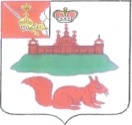 МУНИЦИПАЛЬНОЕ СОБРАНИЕКИЧМЕНГСКО-ГОРОДЕЦКОГО МУНИЦИПАЛЬНОГО РАЙОНА ВОЛОГОДСКОЙ ОБЛАСТИРЕШЕНИЕс. Кичменгский ГородокО внесении изменений и дополнений в решение Муниципального Собрания от 14.12.2015 № 206 «О районном бюджете на 2016 год»  Муниципальное Собрание РЕШИЛО:Внести в решение Муниципального Собрания Кичменгско-Городецкого муниципального района от 14 декабря 2015 года № 206 «О районном бюджете на 2016 год» (с последующими изменениями) следующие изменения:Пункт 1 раздела I. Основные характеристики районного бюджета изложить в следующей редакции:«1. Утвердить основные характеристики районного бюджета на 2016 год:общий объем доходов в сумме 437 065 705,24 рублей;общий объем расходов в сумме 437 337 777,07 рублей; дефицит бюджета в сумме  272 071,83 рублей.Источники финансирования дефицита – изменение остатков средств по учету средств бюджета».В приложении 4 к решению «Перечень главных администраторов доходов районного бюджета и закрепляемые за ними виды (подвиды) доходов на 2016 год» раздел «Управление культуры, молодежной политики, туризма и спорта администрации Кичменгско-Городецкого муниципального района» дополнить строкой следующего содержания:1.3 Приложение «Источники внутреннего финансирования дефицита районного бюджета на 2016 год» изложить в новой редакции согласно приложению 1 к настоящему решению.  Приложения 1, 6, 7, 8, 9, 11, 12, 13 к решению изложить в новой редакции согласно приложениям 2, 3, 4, 5, 6, 7, 8, 9,10 к настоящему решению.Пункт 6 раздела V добавить строками следующего содержания:«По муниципальной программе «Развитие архивного дела в Кичменгско-Городецком муниципальном районе на 2015-2017 годы» финансовое обеспечение осуществляется по целевой статье за счет субвенции на осуществление отдельных государственных полномочий в сфере архивного дела.Действие муниципальной программы «Развитие туризма в Кичменгско-Городецком муниципальном районе на 2014-2017 гг.» с 01 января 2016 года закончено.Настоящее решение опубликовать в районной газете «Заря Севера» и разместить на официальном сайте Кичменгско-Городецкого муниципального района в информационно-телекоммуникационной сети «Интернет».Глава района                                                                                       Л.Н. Дьяковаот26.12.2016№3192482 02 02207 05 0000 151Субсидии бюджетам муниципальных районов на реализацию мероприятий государственной программы Российской Федерации «Доступная среда» на 2011-2020 годы